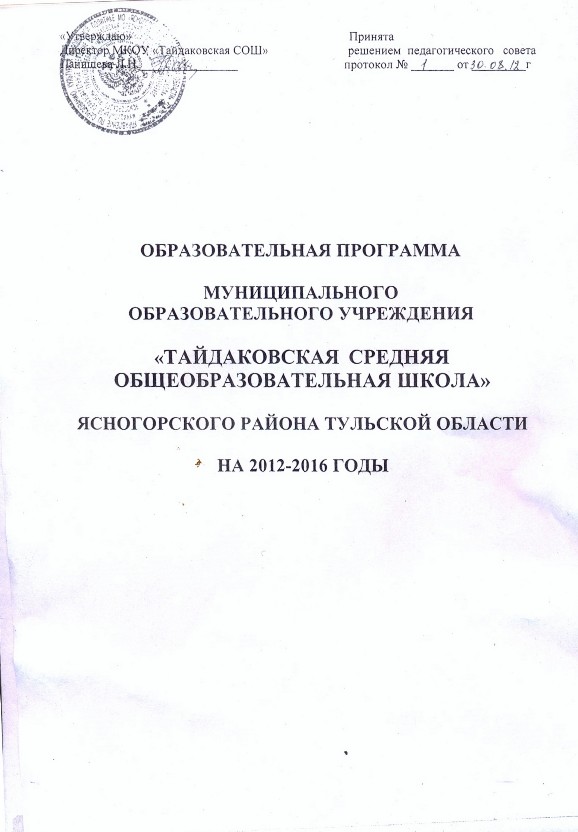 Структура образовательной программы.Характеристика школы.Принципы образовательной политики школы.Аналитическое обоснование программы.Состояние здоровья учащихся.Уровень воспитанности учащихся.Результативность работы.Организация учебно-воспитательного процесса.Противоречия и проблемы, сдерживающие развитие школьников, подходы к их решению.Цели и задачи образовательного учреждения.Модель выпускника на разных ступенях образовательного процесса.Учебный план школы.Мониторинг образования.Управление реализацией программы. Характеристика МОУ «ТайдаковскаяСОШ».Муниципальное образовательное учреждение МОУ «Тайдаковская  СОШ» Ясногорского района Тульской области.История школы уходит далеко в прошлое. С 1917 по 1935 годы она была начальной, с 1935 по 1963 годы была семилетней, с 1991 года по настоящее время средней.Жизнь школы за эти годы отразила историю нашей Родины: в ней годы созидания и годы перестроек. Скольких замечательных людей выпустила в жизнь наша школа. Встречи с выпускниками каждый раз показывают, каких высот достигли наши учащиеся. Чтобы не прерывалась связь поколений, мы накапливаем материал по истории школы. Нам есть, кем гордиться.Школа является общеобразовательной, ориентированной на обучение, воспитание и развитие всех и каждого ученика с учетом индивидуальных особенностей, склонностей, путем создания в ней максимально благоприятных условий для умственного, нравственного, эмоционального и физического развития каждого ребенка, на свободное сотрудничество педагогов и учеников, учащихся друг с другом, педагогов и родителей, на целенаправленное взаимодействие образования и воспитания, обеспечивающее формирование гуманистически направленной личности. Учредителем школы является администрация муниципального образования Ясногорский район. Полномочия учредителя осуществляет Управление по образованию, культуре и молодежной политике. Школа  в своей деятельности руководствуется конституцией РФ, Законом РФ «Об образовании», Типовым положением об образовательном учреждении, договором с учредителем, Уставом школы.Школа имеет лицензию регистрационный № 04115/01594  Школа является муниципальным некоммерческим бюджетным  образовательным учреждением. Школа включает следующие ступени обучения:I ступень: (начальная школа), срок обучения 4 года;II ступень: (основная школа), 5-9 классы (общеобразовательные классы);III ступень: (средняя школа), 10-11 классы.В 2009-2010 учебном году в школе обучалось 68учеников 10 классов - комплектов.Всего работников – 25 человек, из них педагогов – 18, совместителей – 1, обслуживающего персонала – 8.В 2010-2011учебном году обучалось  676учеников, 10 классов - комплектов.Всего работников школы – 25 человека, из них педагогов – 17, совместителей – 1, обслуживающего персонала – 8.В 2011-2012учебном году  обучалось – 56 учеников, 11 классов - комплектов.Всего работников школы – 27, из них педагогов – 18, совместителей –1, обслуживающего персонала – 8. Режим работы школы.Школа работает в одну смену, продолжительность учебной недели – 6 дней для учащихся 2-11 классов, 5 дней для учащихся 1 класса.Продолжительность учебного года в 1 классе – 33 недели, во 2-11 классах – 34 недели.Продолжительность урока в 1 классе – 35 минут, динамическая пауза в 1-х классах- 40 минут.Продолжительность урока во 2-11 классах – 45 минут.Продолжительность перемен  между уроками:Минимальная – 10 минут;Максимальная – 20 минут.Продолжительность каникул: 1 класс – 37 дней;2-11 классы – 30 дней.Промежуточная аттестация учащихся I и  II ступеней проводится по четвертям, III ступени – по триместрам.Характеристика педагогического коллектива.В школе работает педагогический коллектив, находящийся в   постоянном поиске новых подходов к организации учебно-воспитательного процесса на основе демократизации всей жизни школы, гуманизации отношений между учителями, учениками и их родителями.  Во главу угла педагоги школы ставят реальные запросы и интересы учащихся и их родителей. Администрация школы постоянно видит успехи педагогов и поощряет каждого сотрудника школы за его собственные достижения и достижения его учеников. «Почётный работник образования» -   2человека.Отличник народного образования Киргизской ССР -1Грамота министерства образования РФ-1Состав педработников школы по стажу:Средний возраст педагогов 42  года. Администрация школы ведет  целенаправленную работу по привлечению на работу в школу молодых специалистов, особенно выпускников школы (в составе педагогического коллектива вожатая – выпускница родной школы), создавая наиболее комфортные условия для их работы. У каждого молодого специалиста есть опытный наставник, который вместе с администрацией оказывает начинающему учителю необходимую методическую помощь.  Особенности управления школойАдминистративное управление осуществляет директор и его заместитель по УВР. Основной функцией директора школы является координация усилий всех участников образовательного процесса через педагогический совет, методический совет и совет старшеклассников. Заместитель директора по УВР, прежде всего, реализует оперативное управление образовательным процессом  и осуществляет мотивационно – целевую, информационно-аналитическую, планово-регулировочную  и оценочно – результативную функции. Линейно-функциональная модель организационной структуры управления школойМатериально-техническое обеспечение.Школа работает по кабинетной системе.Кабинеты:Имеются:Принципы образовательной политики школы.Основные направления деятельности ОУ:обеспечение охраны и укрепления здоровья учащихся;создание благоприятных условий для получения системы базовых знаний, всестороннего развития личности, в том числе путем удовлетворения потребностей обучающихся в самообразовании и получении дополнительного образования;создание творческой, деловой атмосферы сотрудничества, доброжелательности в деятельности педагогов;воплощение в жизнь модели школы, как целостной воспитательной системы, в которой целенаправленно осуществляется педагогически управляемый процесс приобщения подрастающего поколения к неуклонно повышающемуся уровню общественной культуры;совершенствование практики личностного подхода в обучении и воспитании с учетом социально-культурной и экологической среды, развитие индивидуальных творческих способностей детей.Деятельность школы строится на принципах демократии и гуманизма, общедоступности, приоритета общечеловеческих ценностей, жизни и здоровья человека, гражданственности, свободного развития личности,   автономии и светского характера образования.Принципы образовательной политики:Школа  для ребенка, а не ребенок для школы.            Личность ребенка – цент всей школьной образовательной системы.Ученик – субъект образовательного процесса, ориентированного на самоопределение ученика, развитие его самостоятельности и творчества, чувства собственного достоинства и  индивидуальной значимости. Школа – ядро знаний для всех учеников (с разными задатками, способностями, интересами, образовательным уровнем).Образовательное пространство школы – эмоционально благоприятно, комфортно для всех учащихся и учителей.Активизация познавательной деятельности  учащихся, формирование интереса к учебе, друг к другу, к жизни – принцип организации учебного и воспитательного процесса. Взаимодействие всех участников образовательного процесса в школе строится по принципу: «Гласность  в школе».Отношения детей и взрослых в школе строятся на основе взаимного уважения, принятия друг друга, соучастия, сопереживания, сотрудничества, сотворчества.Создание индивидуального облика школы, выявление оригинальности, особенности школы строится на принципах объединения всего коллектива и втягивания его в увлеченную работу. Позицию учителя в учебном процессе определяет отказ от жесткого авторитаризма, принуждения и принижения личности ученика, поиск педагогических технологий, методов и техник работы учителя природосообразной, личностно-ориентированной, здоровьесберегающей направленности.Введение дифференциации и индивидуализации обучения строится на основе нетрадиционных уроков: модельных,  эвристических, проблемных, дискуссионных, рефлексивных; практикумов, экскурсий; коллективной работы на уроке: (парной, групповой)3. Аналитическое обоснование программы. Одной из задач школы является выявление положительных и отрицательных тенденций, влияющих на самочувствие и здоровье учеников. Результаты медосмотров учащихся, показывают, что количество здоровых детей уменьшается с каждым годом. Все больше детей освобождается от занятий физической культуры.Школа стремится достичь оптимального уровня состояния здоровья учащихся. С этой целью осуществляется контроль за соблюдением уровня учебной нагрузки и объема домашних заданий, за организацией системы школьного питания. Организована работа с родителями по выполнению единства требований к режиму дня и ведению здорового образа жизни. Дети с ослабленным здоровьем выделены в отдельные физкультурные группы.Ухудшение здоровья детей происходит в основном за счет ослабления их зрения. Это свидетельствует о большом объеме зрительных нагрузок и необходимости контроля остроты зрения, проведения ежедневных упражнений для глаз, витаминизация питания.Проведенные исследования показали, что чем меньше учитываются возможности детского организма при организации различных видов деятельности,  чем длительнее напряжение и больше утомление учеников, тем чаще недомогания ребят переходят в болезни.В процессе взросления проявляется еще один фактор, негативно влияющий на образ жизни детей и, как результат, на состояние их здоровья. Это вредные привычки, прежде всего курение и употребление алкоголя.   Таким образом, среди причин ухудшения состояния здоровья школьников можно выделить следующие:Социально-экономические изменения в обществе;Перегрузка учебных программ;Экологическая обстановка.Для этого, чтобы улучшить состояние здоровья учеников, необходимо объединение усилий педагогов, врачей, психологов.С этой целью в школе проводятся следующие мероприятия:Проведение «Дней здоровья»;Спортивные секции и туристические походы;Встречи с сотрудниками милиции на тему: «Подросток и закон»;Работа по профилактике табакокурения, наркомании, алкоголизма.На педсоветах обсуждаются вопросы, связанные с использованием здоровьесберегающих технологий в учебном процессе.  Уровень воспитанности учащихся.В своей воспитательной  работе школа ставит перед собой задачу формирования у учащихся активной жизненной позиции, качеств лидера, усиления гражданско - патриотического воспитания, привитие школьникам навыков культурного и безопасного поведения, как  в школе, так и  вне ее стен. Педагогический коллектив стремитсяк раскрытию, развитию и реализации способностей учащихся в максимально благоприятных условиях организации учебно-воспитательного процесса, что достижимо лишь на путях развития механизма самоуправления. В настоящее время перед педагогическим коллективом школы стоят следующие воспитательные задачи:Развитие познавательных способностей, формирование целостной и научно обоснованной картины мира.Формирование у  учащихся трудолюбия, нравственного и толерантного  отношения друг к другу, уважения к страшим, милосердия.Формирование стремления к здоровому образу жизни, осознание здоровья как одной из главных ценностей жизни.Формирование самосознания, становление активной жизненной позиции, формирование потребности к самосовершенствованию, саморазвитию.Формирование благоприятного психологического микроклимата в  классе, в школе.Гармонизация отношений в общешкольном коллективе.Вовлечение родителей в воспитательный процесс.Воспитание любви к родной школе, отчему краю, формирование гражданского самосознания, чувства патриотизма.Формирование гуманистического отношения к окружающему миру, приобщение к общечеловеческим ценностям, усвоение этих   ценностей.Формирование чувства долга, ответственности, формирование знаний своих прав и обязанностей.Воспитательная программа МОУ «Тайдаковская  средняя общеобразовательная школа»Современное воспитание школьников осложняется многими негативными процессами, происходящими в нашем обществе: обострение политических ситуаций, социальная напряженность, межнациональные распри, экономическая нестабильность, криминал, ухудшение экологической обстановки, падение нравственности и др.Общество оказалось в ситуации выживания, и это порождает такие формы поведения как: агрессия, жестокость, конкуренция, и  это все приводит к снижению ценности человеческой жизни. Некоторые семьи оказались за чертой бедности, в семьях недостает элементарной духовной близости между родителями и детьми. Современная жизнь с ее социально-экономическими реальностями требует новых подходов к образованию и воспитанию молодежи. Сегодня целью воспитания школьников должно быть создание условий для формирования  и развития личности, высококультурной, интеллектуальной, социально-активной, гуманной. Воспитать в каждом ребенке человечность, доброту, гражданственность, творческое отношение к труду, бережное отношение ко всему живому, охранять культуру своего народа – ведущие ценности, которыми должны руководствоваться педагоги и которыми должна быть насыщена воспитательная система школы.Для развития школы в вопросах воспитания выбрана концепция, которая основывается на идее природообразности, принципах гуманизма, демократизма и непрерывности.Цели:Формирование всесторонне развитой личности, мотивированной на активную реализацию творческих и умственных способностей, качественно увеличивающихся от начального звена к старшей школе, способной самостоятельно принимать решения, участвовать в управлении школьным  коллективом.Воспитание патриотизма и гражданственности, приобщение учащихся к историко-культурным традициям родного края.Задачи:Создать необходимые условия для успешного функционирования школьной системы дополнительного образования.Воспитывать в школьниках любовь к своей Родине, интерес к ее историческому прошлому, формировать у них такие понятия, как долг, честь, гражданская нравственность.Формировать и пропагандировать концепцию «всеобщего здоровья»,  воспитывать активную, физически развитую личность посредством участия в физкультурно-оздоровительных мероприятиях и занятиях в секциях.Прививать школьникам любовь к трудовой деятельности, бережное отношение к общественной собственности и к природным богатствам, уважение  к людям труда, интерес к ознакомлению с различными профессиями.Повысить уровень ответственности, инициативности, самоорганизации, самоконтроля и участия в организации и работе школьного самоуправления.В нашей школе учебно-воспитательный процесс организуется с опорой на четыре принципа гармонического развития личности:Гармония человека с природой. В процессе обучения и воспитания необходимо учитывать природные свойства, природные  таланты ребенка, относиться  к ним предельно бережно.Гармония человека с  культурой.    Культурологический фактор требует приобщение всех детей к знаниям об эстетических канонах, принципах, законах, традициях, формирования представлений об этических идеалах народа, на которых строятся различные составляющие национальной культуры.Взаимоотношения с другими людьми.Необходимо воспитывать активного, инициативного, самостоятельного гражданина, просвещенного, культурного человека, заботливого семьянина и мастера своей профессии.Самосознание личности или отношение личности к самой себе.Основными направлениями воспитания личности являются:Воспитание глобальности мышления, чувства сопричастности к миру, ощущения себя частицей мироздания.Развитие способности решать конфликты всех уровней с позицией компромисса.Воспитание ее творческих задатков.Одна из центральных задач воспитания – в том, чтобы сформировать в растущем человеке гуманистическую направленность личности. Это формирование происходит в несколько этапов. Так, для младших школьников носителями общественных ценностей и идеалов выступают отдельные люди – отец, мать, учитель;   для подростков в их число входят также и сверстники; наконец, старший школьник воспринимает идеалы и ценности обобщению, может связывать их с конкретными людьми или организаторами. Соответственно и система воспитания должна строиться с учетом возрастных особенностей детей. Правильная организация работы по данным направлениям способствует физическому, нравственному, творческому развитию личности. Формирование стереотипов социально-позитивного поведения организуется через традиционные формы воспитательной работы и нестандартные  технологии: деловые, ролевые, психологические тренинги и практикумы, импровизации.Целевые программы воспитания включают в себя следующие направления:1 ступень (1-4 классы)Культура поведенияНравственностьРечевой этикетЗдоровьеУчись учиться 2 ступень (5-9 классы)Культура поведенияНравственность культура общенияЗдоровьеУчение 3 ступень (10-11 классы)Этические диалогиИскусство быть здоровымСамопознание и самовоспитаниеКультура общенияАзбука гражданинаЭтика и психология семейной жизниПрограммы воспитания реализуются на еженедельных и общешкольных  классных часах. Организация воспитательных часов осуществляется совместными усилиями учителей и семьи.Обучение и воспитание школьников по целевым программам дает положительные результаты при условии, если, во-первых, педагог – гуманная и демократическая личность, интеллигентный человек, способный оказывать положительное воздействие на формирование личности; во-вторых, учитель компетентен и в общих проблемах образования, и в специфике организации обучения, воспитания и развития детей.Гражданско-патриотическое направление «Ученик – патриот и гражданин».Главные идеи:Формирование гражданской и правовой направленности личности, активной жизненной позиции.Поддержка стремления учащихся служить Отечеству, утверждать на земле справедливые взаимоотношения между людьми, отстаивать свои права и права других людей.Воспитание гордости за свое Отечество  и ответственности за судьбу своей страны.Понимание учащимися избранной ими программы поведения для будущего самоопределения.Признание ценности независимости и суверенности своего государства и других государств.Задачи воспитания:Формировать у учащихся правовую культуру, свободно и ответственно самоопределяться в сфере правовых отношений с обществом.Формировать гуманистическое мировоззрение учащихся, способное к осознанию  своих прав и прав другого человека, способности к нравственному саморазвитию.Обучать решению задач правового и гражданского воспитания, связанных с проблемой морального саморазвития и самосовершенствования. Формировать гордость за отечественную историю, историю своего края, народных героев, сохранять историческую память поколений в памяти потомков.Воспитывать уважение к национальной культуре, своему народу, своему языку, традициям и обычаям своей страны.Проявлять свою гражданскую позицию в самых непредвиденных ситуациях, бороться с безнравственными и противоправными поступками людей.Духовно-нравственное направление «Ученик и его нравственность».Главные идеи:Принятие учащимися нравственных  ценностей и обусловленных ими принципов поведения в систему собственных ценностей, знаний и убеждений.Предъявление нравственных требований к себе и своему поведению.Воспитание нравственной культуры, основанной на самовоспитании и самосовершенствовании.Осознание учащимися необходимости проявления нравственного поведения в самых непредвиденных ситуациях, сохранение чувства собственного достоинства и уважение достоинства других людей.Практическое применение нравственных знаний и умений.Проекция сегодняшнего, нравственного облика человека на его будущее и будущее близких и родных ему людей.Задачи воспитания:Создать условия для проявления учащимися нравственных знаний, умений и совершения нравственно оправданных поступков.Знакомить учащихся с нравственными законами и поступками предыдущих поколений.Изучать с учащимися нравственные традиции их семей и поколений.Развивать у учащихся  потребность в совершении  нравственных знаний в реальной жизни.Способствовать приобретению положительного нравственного опыта и преодолению в себе желания к проявлению безнравственных поступков.Создавать условия для нравственного самовоспитания учащихся.Спортивно – оздоровительное направление «Ученик и его здоровье». Главные цели:Сохранение собственного здоровья – одна из основных обязанностей.Образ жизни человека, отношение к своему здоровью определяет здоровье будущих поколений.Экологическое воспитание и экологическая культура должны стать основой здравого смысла в сохранении человеком своего здоровья, его поведения и поступках.Социальное благополучие и успешность человека невозможны без сохранения физического и психического здоровья.Воспитание привычки к постоянным занятиям физкультурой и спортом не с целью спортивных достижений, а  с целью ежедневного оздоровления своего организма.Стремление к воспитанию в человеке воли, характера, стремления к достижению невозможного.Задачи воспитания:Знакомить учащихся с традициями и обычаями бережного отношения человека к собственному здоровью.Создавать условия для формирования у  учащихся культуры сохранения собственного здоровья.Формировать у учащихся отношение к мужскому и женскому здоровью как бесценному дару природы.Создавать возможность учащимся демонстрировать свои достижения и усилия по сохранению здоровья.Способствовать преодолению вредных привычек учащихся средствами физической культуры и занятием спортом.Эстетическое направление «Общение и досуг ученика».Главные идеи:Формирование культуры общения учащихся, осознание учащимися необходимости позитивного общения, как с взрослыми, так и со сверстниками.Передача учащимися знаний, умений и навыков социального общения людей, опыта поколений.Воспитание стремления учащихся к полезному времяпрепровождению и позитивному общению.Задачи воспитания:Формировать у учащихся на всех возрастных этапах культуры общения.Знакомить учащихся с традициями и обычаями общения и досуга различных поколений.Развивать способности учащихся в самых различных видах досуговой деятельности.Использовать активные и творческие формы воспитательной работы для полного раскрытия талантов и способностей учащихся.Создавать кружки, клубы, секции с учетом интересов и потребностей учащихся, стимулировать активное участие учащихся в различных видах досуговой деятельности.Учитывать возрастные особенности учащихся для развития умения общаться, проводить свободное время.Демонстрировать достижения учащихся в досуговой деятельности.Воспитывать справедливое отношение учащихся к способностям и талантам сверстников.Воспитывать силу воли, терпение при достижении поставленной цели.Оказывать помощь учащимся и их родителям в выборе кружков, секций для занятий досуговой деятельностью.Способствовать   качественной деятельности школьных внеклассных объединений.Предоставлять родителям необходимую информацию об участии ребенка в жизни школы и класса, демонстрация его достижений в динамике.Направление «Ученик и его интеллектуальные возможности».Главные цели: Учащиеся должны осознать, что развитие интеллекта необходимо им для успешного будущего.Формирование интеллекта происходит не только в урочной деятельности, но и в интеллектуально направленном общении и внеклассных видах деятельности.Интеллектуальные возможности – это не только успешность в учении, но и осознание своего внутреннего мира, своих возможностей, своего эмоционального состояния других людей.Воспитание интеллекта – это создание условий для самореализации и самовоспитания, конструктивного взаимодействия с окружающей средой, стремления к совершенствованию себя.Здоровый интеллект – это умное поведение в самых различных и непредвиденных ситуациях.Задачи воспитания:Знакомить учащихся школы с интеллектуальными достижениями различных людей.Создавать условия для становления, развития и совершенствования интеллектуальных возможностей учащихся средствами воспитательной работы.Поощрять инициативу и стремление учащихся к интеллектуальному самосовершенствованию.Давать возможность учащимся проявлять свои интеллектуальные достижения в школе и за ее пределами.Разъяснять учащимся необходимость разумного сочетания интеллектуальной и физической деятельности для достижения гармонии в своем развитии.Работа с родителями (законными представителями) «Ученик и его семья».Главные идеи:Семья – основа будущего благополучия человека, уверенности в завтрашнем дне.Ребенок – надежда и опора родителей, они вправе надеяться на его помощь и поддержку, на уважительное к себе отношение.Ребенок должен расти и развиваться в атмосфере любви, доброты и поддержки, свободной от любых форм насилия.Школа должна помочь ребенку сохранить и укрепить связь с отчим домом и семьей.Главная цель: осознание учащимися всех возрастов значимости семьи в жизни любого человека.Задачи воспитания:Создать условия для активного и полезного взаимодействия школы и семьи по вопросам воспитания учащихся.Позитивно влиять на формирование у детей и родителей позитивных семейных ценностей.Преодолевать негативные тенденции в воспитании учащихся в отдельных семьях, привлекать с целью помощи и поддержки соответствующие организации.Способствовать демонстрации положительного опыта воспитания детей в семье.Создавать условия для духовного общения детей и родителей.Создавать систему целенаправленной воспитательной работы для психолого-педагогического просвещения родителей и совместного проведения досуга детей и родителей.Трудовое направление в работе.Цели:Подготовка учащихся к самостоятельной трудовой жизни.Формирования творческого отношения к качественному осуществлению трудовой деятельности.Задачи:Воспитание трудолюбия, коллективизма, человечности и милосердия.Воспитание обязательности, честности, ответственности и порядочности.Воспитание культуры поведения и бесконфликтного общения.Работа по организации ученического самоуправления.Цели: Помочь ребенку познавать и улучшать окружающий мир, развивать свои способности,  стать достойным гражданином своего Отечества.Развитие и формирование социальной активности, самостоятельности и нравственных качеств детей.Задачи:Удовлетворение потребности детей в общении, в совместной деятельности.Стимулирование и поддержка значимых инициатив детских общественных организаций. Способствовать развитию творческих способностей у детей.Способствовать сплочению детского коллектива.Сотрудничество с внешкольными учреждениями.Работа с педагогическими кадрами, направленная на совершенствование педагогического мастерства учителя в осуществлении воспитательного процесса.Классными руководителями являются следующие учителя:      Квачко З.С.      Коробова О.А.      Наумова Л.А.      Голубева А.А.      Зимина В.В.      Баранова Е.В.      Гордюхина Р.Н.      Дериглазова А.А.      Стрижко В.А. Рассмотреть на педагогическом совете вопросы воспитания:Методы использования современных технологий в учебно-воспитательной работе (декабрь).Расширение и углубление связей школы, семьи и общественности как важнейшее условие повышения эффективности учебно-воспитательного процесса (январь).План работы МО классных руководителей на 2013-2014 учебный год.Сентябрь.Отчет о работе методического объединения за прошлый год.Планирование работы на год, утверждение планов воспитательной работы, плана контроля работы классных руководителей.Октябрь.Состояние воспитательной результативности труда классного руководителя в соответствии с задачами школы. Декабрь.Качество использования индивидуального подхода к учащимся в процессе обучения и воспитания на уроке и во внеурочное время.Январь.Уровень воспитательной результативности урока:А) использование учебного материала в целях воспитания;Б) воспитательная роль оценки на уроке.Март.Формирование гражданских качеств личности школьников средствами учебного предмета и воспитания во внеурочное время.Май.Анализ воспитательной работы по классам (отчеты классных руководителей).Задачи работы методического объединения на 2013-2014 учебный год.Проводить собеседование с классными руководителями 3 раза в год по вопросам планирования, итогам работы за полугодия, итогам работы за год (сентябрь, январь, май).Регулярно осуществлять консультации для учителей по проблемам воспитания (ежедневно).Организовать с отдельными классными руководителями работу по самообразованию в области воспитательной деятельности.Цели работы:Совершенствование деятельности  классного руководителя.Выявление слабых сторон деятельности классного руководителя и помощь в обобщении опыта.Подбор материалов для сборника творческих работ учителей, посвященного проблемам воспитательной работы.Формы работы:Собеседование.Знакомство с литературой по вопросу.Посещение внеурочных мероприятий и их анализ.Социальный паспорт  МКОУ «Тайдаковская СОШ» Общие сведения о школе:- образована в 1917г- адрес:Тульская областьЯсногорский районД.Тайдаковоул. Школьная д.1- телефон 3-71-08- администрация школы: директор – Панищева Л.А. зам. директора по  УВР Стрижко В.И. . ззам.дир.ВР Климутина Н.Ю.- учащихся в школе – 68- преподавателей – 18 (31совместитель приезжает из города)Квачко З.С. – учитель начальных  классов,  (высшее,  Киргизский пед институт).Коробова О.А.. – учитель начальных классов (средне- специальное Тульское педагогическое училище №1).Баранова Е.В.- учитель английского языка, ( высшее, ТГПУ им.Л.Н. Толстого)Бузина Л.Т. – учитель химии, биологии ( высшее ТГПИ им. Л.Н.Толстого)Зимина В.В.- учитель математики, географии ( высшее, ТГПИ им .Л.Н.Толстого)Голубева А.А.- учитель русского языка, литературы (высшее, ТГПИ им.Л.Н.Толстого).Гордюхина Р.Н. –учитель математики, ( высшее ТГПИ им. Л.Н.Толстого)Рудой Галина Владимировна – учитель обществознания ( высшее ТГПИ им.Л.Н.Толстого)Дериглазова И.М. – учитель истории, обществознания ( среднее , студентка-заочница).Стрижко В.А. – учитель физической культуры ( средне-специальное, Щучинское пед.училищеНаумова Л.А. – учитель начальных классов (высшее , ТГПИ им. Л.Н.Толстого).     12. Евстратов Н.Г. –учитель истории (высшее, ТГПИ им. Л.Н.Толстого)График проведения классных часов.План работы в период осенних каникулРабота кружков и секций по расписанию.Мероприятия с ученическим коллективом по плану классного руководителя.План работы в период зимних каникул.План работы в период весенних каникул.                                         Устав ученического советаЦель: подготовка воспитанников к участию в общественном самоуправлении, воспитание организаторов.Задачи:Демократизация жизни школьников.Организация досуга школьников.Развитие эстетических вкусов и общей культуры школы.Расширение информационного поля школьников.Функции:Планирует и реализует программу внеурочной деятельности школы.Руководит деятельностью органов самоуправления в классе.Участвует в реализации образовательных программ.План заседаний ученического совета школы.Результативность работы.Стратегия модернизации образования, одобренная Правительством РФ, ставит для общего образования ориентиры в образовательных целях школы. Эта стратегия модернизации задает новые требования к ступеням школьного образования в  целом: четырехлетняя начальная школа; относительная завершенность общего образования в основной школе; обязательное среднее (полное) общее образование. Существующие сегодня традиционные для массовой школы модели организации образовательного процесса на различных ступенях общего образования нуждаются в существенной модернизации, поскольку от них в огромной степени зависит целостное обновление содержания образования, получение школьниками нового опыта, адекватного современным требованиям жизни. Смена парадигмы образования от традиционной к личностно-ориентированной требует от школы совершенствования, изменения от педагога – становление ориентирующегося в инновациях, психологических процессах, владеющего разными технологиями преподавания своего предмета.Нельзя оставить без внимания и демографический фактор. Численность учащихся снижается. Это определяет необходимость сохранения учащихся, а значит, найти школе еще большую «привлекательность» для родителей, учащихся.Школа, как и все наше общество в целом, претерпевает глубокие преобразования, но, как и прежде, ее главная задача – подготовить дееспособного человека, который не только не потерялся бы в лабиринте современных экономических отношений, но и смог  успешно реализовать свой потенциал в любой профессии, какую бы он ни выбрал.Успех деятельности школы сегодня невозможен без учета образовательных потребностей, запросов, ценностных ориентаций. В 2012 году было проведено анкетирование учеников, родителей на определение социального заказа общества, был сформирован социальный заказ, направленный на интеллектуально развитую личность с высоким творческим потенциалом. Демократизация отношений,  создание атмосферы доверия позволяют наиболее полно учитывать учащихся в формировании социального заказа школе. Для учащихся 9-11 классов наиболее значимыми являются такие предметы:МатематикаИнформатикаИностранный языкФизикаРусский языкЛитератураИсторияОбществознание В основном значимость предмета обусловлена выбором профессии (связана с будущей профессией – 80%). Будущую профессию учащиеся связывают с областями знаний:   математика, информатика, экономика, физика.  Работу ШМО за 2011-2012 учебный год следует оценивать так: а) продуктивно и эффективно работали ШМО учителей начальных классов;б) следует активизировать работу ШМО математического цикла и гуманитарного. Изучается и распространяется опыт  работы учителей, анализируются результаты контрольных работ и срезов знаний всех видов, проводятся предметные олимпиады в школе, учащиеся принимают участие в районных предметных олимпиадах.    Победителями районных предметных олимпиад стали ученики следующих учителей:2009-2010 учебный год :Стрижко В.А. – 1 место физическая культура -11 класс                             1 место физическая культура -9 класс                             3 место физическая культура -11 классСводные данные уровня обученности за 2009-2010учебный год.На конец учебного года в 1-11 классах – 68 учеников, из них  на «4» и «5» - 17 учеников. Неуспевающих учащихся – нет2010-2011 учебный год, на конец учебного года в 1-10 классах обучалось – 66 учеников, из них – 20 ученик закончили на «4» и «5». Неуспевающих -1 учащийся.Чтобы не произошло снижение качества знаний, в 5 классе проводится  согласованная работа учителей начальной школы и среднего звена по вопросам адаптации учащихся при переходе с одной ступени обучения на другую. Для повышения уровня обученности, необходима система по проверке уровня сформированности общеучебных умений и навыков учащихся. Поэтому для выявления уровня обученности следует проводить срезы знаний учащихся в конце и начале учебного года по базовым предметам по программе за предыдущий класс, тестирование по отдельным предметам после прохождения темы, административные контрольные работы по итогам года в 2-9-х, 10-х классах. Один раз в полугодие проводить контроль техники осознанного чтения в начальной школе.В школе проводится работа по профилактике правонарушений и с «трудными» детьми в соответствии с традиционными подходами: ведется учет детей, стоящих на внутришкольном учете и на учете  КДН. Проводится индивидуальная работа с учащимися группы риска, осуществляется контроль за посещаемостью данными учащимися школьных занятий, организуются встречи с инспекторами КДН, встречи с родителями, обследование семей социальным педагогом. Для оценки эффективности воспитательной работы в школе проводилось анкетирование учащихся 5-11 классов, в ходе которого изучались воспитанность, уровень развития школьного коллектива, эффективность воспитательных средств. К показателям воспитанности школьников относится, прежде всего, направленность личности учащегося, его нравственные ценности и ориентации. Эффективность воспитательной работы определяется также подготовленностью выпускников школы к сознательному выбору профессии. Анализ опроса учащихся 11 класса показал среднюю степень готовности к выбору профессии. Важнейшим показателем развития коллектива является социально-психологический климат в нем, характеризующийся  в свою очередь отношениями на различных уровнях, прежде всего, ученик – ученик, учитель – ученик, а также уровнем развития самоуправлении. Важнейшими показателями развития самоуправления являются ответственность членов коллектива за его дела, взаимодействие коллективов и их органов самоуправления.  Эффективность воспитательных средств исследовалась на основе данных удовлетворительности учащихся школьной жизнью. Опрошенные показали степень удовлетворенности школьной жизнью выше средней. Сопоставление полученных данных позволяет сделать вывод о том, что сложившаяся воспитательная система в школе эффективна в отношении большинства учащихся  и более эффективна на уровне класса, чем на уровне школы. Поэтому пути совершенствования и развития воспитательной системы лежат на уровне классных коллективов. Задачей школы является – повышение эффективности воспитательной системы  на уровне школы через активизацию включенности учащихся в самоуправленческую деятельность и внедрения новых технологий в воспитательный процесс.Негативное влияние социума на образовательную ситуацию в школе обязывают поставить в центр внимания воспитательные аспекты образовательной системы, активизировать работу школьной ученической организации.  Организация учебно-воспитательного процесса.Педагогический коллектив школы, учащиеся и их родители – все вместе мы решаем главную задачу школы – сохранение и развитие адаптивного потенциала личности, физического, умственного, психического и нравственного здоровья.Как мы это делаем? Путем выполнения ряда программ и проектов, действующих в школе.Начальная школа. Начало начал. Здесь работаю опытные,  квалификационные учителя первой категории. При переходе учащихся из начальной школы в среднюю возникает новая проблема – адаптация к новым условиям обучения. Решаем эту проблему через сотрудничество учителей  начальной школы и учителей среднего звена. Наша задача сохранить и приумножить знания учащихся, полученные в начальной школе. Мы твердо верим в то, что каждый одарен – будь то одаренность, спортивные успехи. Физически одаренные дети посещают школьные спортивные секции, участвуют и побеждают в спортивных соревнованиях среди школ района.Одной из сильных и значимых сторон деятельности школы является развитие детского самодеятельного творчества. Ежегодно в районных конкурсах художественной самодеятельности конкурсах чтецов учащиеся школы занимают призовые места.Новогодние представления, которые творчески готовятся педагогическим и ученическим коллективами, любимы не только учениками, но и их родителями, они собирают большую взрослую аудиторию. Праздники: Первого звонка, Последнего звонка и многие другие также имеют большой положительный резонанс в среде родителей учащихся школы.Все выпускники школы поступают в ВУЗЫ и СУЗЫ.Педагогический коллектив школы планирует переход на предпрофильное и профильное обучение, продолжить совершенствование ранней профилизации  учащихся школы. Учебным планом школы предусмотрена летняя учебно-трудовая практика в 5-8 классах.Социализация, адаптация и самоопределение выпускников.Средняя общеобразовательная школа расположена в д. Тайдаково  Ясногорского района Тульской области. Образовательная деятельность школы осуществляется с учетом ориентации на определенный контингент обучающихся и их родителей. Родители в основном ориентируют своих детей   на поступление в высшие и средние специальные учебные заведения. И все родители хотят вырастить своих детей хорошими людьми. В отдаленной перспективе они желают видеть своего ребенка здоровым, образованным (умным), воспитанным (порядочным, уважительным, честным, человечным), счастливым (семейственным, хозяйственным), подготовленным к жизни (самостоятельным, трудолюбивым).Да и государство, и общество предъявляют сегодня к выпускнику школы свои требования. Современному обществу нужен человек, умеющий реализовать себя как личность, профессионально и социально зрелый, умеющий быстро адаптироваться к социальным изменениям, происходящим в обществе.Но выпускник школы не всегда может быстро и безболезненно включиться во взрослую жизнь, адаптироваться к тем социально-экономическим условиям, в которых он должен будет жить, так как ему не хватает жизненно необходимых знаний, умений, навыков (правовых, юридических, экономических, психологических, социальных, практических), у него зачастую не сформированы ценностные ориентации, адаптивные способности, т.е. те важные личностные качества, которые необходимые ему будут для успешного жизненного самоопределения и самореализации.Семья и школа – традиционные социальные институты, осуществляющие воспитание подрастающего поколения. Подготовка современных старшеклассников к жизни, их социальная адаптация  в условиях семьи является часто малоэффективный и недостаточный. В сегодняшней ситуации слома прежних моральных, эстетических, нравственных норм, трудовых и личностных ориентаций родители сельские чаще всего воспроизводят традиционную систему воспитания стихийной передачи опыта (в основе – личный пример), не учитывая, что процесс воспитания детей происходит в принципиально иных условиях. В сложившейся ситуации особая роль принадлежит школе.Во-первых, школа сегодня может ориентироваться на государственную политику в сфере образования: гуманистический характер образования, приоритет общественных ценностей, жизни и здоровья человека, свободного развития личности, воспитания гражданственности и любви к Родине, приоритет на обеспечение самоопределения личности, создание условий для ее самореализации. Во-вторых, педагог школы обладает специальными знаниями для определения конкретных целей и задач воспитания,  для создания условий, способствующих успешной социальной адаптации выпускника школы и организации соответствующих целенаправленных воздействий на него.Поэтому наша школа ориентируется на теоретическую  практическую подготовку выпускника   школы, постоянно совершенствуется и развивается. Во многом, конечно, качество и результативность работы школы в данном направлении зависит от финансовой и материально-технической базы школы, так как нужны новые учебники и учебные пособия, программы психологического тестирования, художественная литература, музыкальная хрестоматия, медиатека, игротека, современный   компьютерный класс, современное спортивное оборудование.Противоречия и проблемы, сдерживающие развитие школьников, подходы к их решению. Участниками учебно-воспитательного процесса являются не только учителя и ученики, но и их родители.Вопрос на родительском собрании первоклассников: - «Что Вы ждете от детей, когда они идут  в школу?». Ответы бывают примерно такими: - «Боимся, что будет делать ошибки», «Чтобы учился на пятерки».Такая любовь, чтобы ребенок нас радовал, эгоистична. Где же сам ребенок? Задача педагогов школы развернуть понимание родителей на учебную мотивацию: знания – это не большой саквояж, они необходимы, чтобы научиться решать проблемы, жить самостоятельно. Необходимо развести понятия мотивации на жизнь, а не на отметки.Учебная мотивация у различных возрастных групп школьников проявляется по-разному. Чтобы понять специфику мотивов у школьников разных возрастов, необходимо соотнести их с особенностями каждого возраста в целом.Принято выделять три  периода: младший школьный возраст (7-10 лет, учащиеся начальных классов), средний школьный возраст, или подростковый (10-15 лет. Учащиеся 5-9 классов), старший школьный возраст, или возраст ранней юности (15-17 лет, учащиеся 10-11 классов). Учебная мотивация будет иметь для этих возрастов свои    особенности.Младший школьный возраст. Начнем с анализа мотивации к моменту прихода ребенка в школу. Объективно этот этап развития характеризуется тем, что ребенок впервые включается в новую социально-значимую деятельность, важную не только для него, но и для окружающих. Известно, что  к концу дошкольного детства, как правило, у ребенка формируется достаточно сильная мотивация к обучению  в школе. Она выражается в ощущении потребности посещать школу (носить школьную форму, ранец), включаться в новую для него деятельность-обучение, занять новое положение среди окружающих. Наряду с этим существует и объективная готовность к школе, определенный уровень умственного развития, а также наличие знаний и умений, с которыми ребенок приходит в школу. Выделим теперь позитивные и негативные стороны мотивации учения младшего школьника и ее динамику на протяжении этого возраста. В качестве благоприятных характеристик мотивации отмечается общее положительное отношение ребенка  к школе, широта его интересов, любознательность. Любознательность является формой проявления высокой умственной активации младших школьников. Непосредственность, открытость, доверчивость младших школьников, их вера в непререкаемый авторитет учителя и готовность выполнять любые его задания являются благоприятными условиями для развития в этом возрасте широких социальных мотивов долга, ответственности, понимания необходимости учиться.  Мотивация младших школьников имеет и ряд негативных характеристик, препятствующих обучению. Так, интересы младших школьников недостаточно действенны, то есть ситуативны, быстро удовлетворяются и без поддержки учителя могут угасать и не  возобновляться (учебный материал и задания нередко быстро надоедают ученику, вызывают  у него утомление). До конца обучения в начальной школе у школьника порой не формируется воля к преодолению трудностей в учебной работе (это нередко косвенно стимулируется самими учителями, так как в отметке фиксируется, прежде всего, результат, а не стремление к преодолению трудностей).Позиционные социальные мотивы в этом возрасте представлены желанием ребенка получить главным образом одобрение учителя. Отношение младшего школьника к учителю в целом доброжелательное и доверительное, хотя его огорчает получение плохих отметок. Появляется стремление занять определенное место и в коллективе сверстников, ориентировка на мнение товарищей. Такова качественная картина мотивов учения в младшем школьном возрасте. Если же проследить количественную динамику, то приходится констатировать, что положительное отношение к обучению несколько снижается к окончанию начальной школы.К  концу младшего школьного возраста у учащихся необходимо сформировать, хотя бы в первом приближении, учебно-познавательный  мотив-интерес не только к новым знаниям и даже не только к общим закономерностям, а именно к способам добывания новых знаний. Воспитание этого мотива необходимо для подготовки ученика к переходу в среднюю школу. Формирование новых уровней мотивации составляет существенный резерв воспитания позитивного отношения к обучению в данном возрасте.Главное содержание мотивации в этом возрасте – «научиться учиться». Младший школьный возраст – это начало становления мотивации учения, от которого во многом зависит ее дальнейшая судьба в течение всего школьного возраста.Средний школьный возраст.Средний школьный возраст характеризуется объективными изменениями условий жизни школьника: увеличивается число учебных предметов, предъявляющих порой разные требования к учебной деятельности школьников; усложняется материал школьных программ; расширяются виды внеклассных и внешкольных занятий; ученик включается в новые социальные контакты как внутри класса, так и вне школы.Выделим некоторые особенности подростка, способствующие становлению мотивации учения и препятствующие ей. Благоприятными особенностями мотивации в этом возрасте являются: «потребность во взрослости» - нежелание считать себя ребенком, стремление занять новую жизненную позицию по отношению к миру, к другим людям, к себе; особая восприимчивость подростка к усвоению норм поведения взрослого человека; общая активность, готовность включаться  в различные виды деятельности совместно с взрослыми и сверстниками; стремление подростка на основе мнения другого человека (сверстника, учителя) осознать себя как личность, оценить себя с точки зрения другого человека и своих внутренних требований, потребность в самовыражении и самоутверждении; стремление подростка к самостоятельности; увеличение широты и разнообразия интересов (расширение кругозора), сочетающееся с появлением большей избирательности, дифференцированности.Старший школьный возраст.Старший школьный возраст характеризуется следующими объективными изменениями в жизни школьника: близость факта завершения среднего образования и необходимость выбора профессии; объективные свидетельства взросления – получение паспорта, в 18 лет – гражданское совершеннолетие и получение Гражданских прав; позиция самих 11-в в школе как старших; знакомство с новыми формами обучения (семинары, зачеты) и усложнение в связи с этим учебной деятельности;    развертывание зрелой деятельности по самообразованию.Цели и задачи образовательного учреждения.Основными целями школы являются:формирование общей культуры личности обучающихся на основе усвоения обязательного минимума содержания общеобразовательных программ;создание благоприятных условий для разностороннего развития личности, в том числе возможности удовлетворения потребности обучающегося в самообразовании и получении дополнительного образования;гуманистический характер образования, приоритет общечеловеческих ценностей, жизни и здоровья человека, свободного развития личности;общедоступность образования;адаптация обучающихся к жизни в обществе;создание основы для осознанного выбора обучающимися и последующего освоения ими профессиональных образовательных программ;выполнение государственных образовательных стандартов;соблюдение принципов государственной образовательной политики;развивающая направленность и адаптированность системы  образования к уровням и особенностям развития и подготовки обучающихся;обеспечение содержания образования, адекватного   мировому уровню общей и профессиональной культуры общества;воспитание гражданственности, трудолюбия, уважения к правам и свободам человека, любви к окружающей природе, Родине, семье;осуществление обучения и воспитания в интересах личности, общества, государства;интеграция личности в национальную и мировую культуру, защита национальных и региональных культурных традиций;охрана здоровья и социальная защита обучающихся и работников школы.Основные задачи деятельности школы:реализация программ начального общего, основного общего и среднего (полного) общего образования;реализация программ дополнительного образования.Модель выпускника на разных ступенях образовательного процесса.Образ выпускника начальной школы как главный целевой ориентир в учебно-воспитательной работе с обучающимися на начальной ступени.Нравственный потенциал.Восприятие и понимание учащимися таких ценностей, как «семья», «школа», «учитель», «Родина», «природа», «товарищ».Внутренняя потребность выполнять правила для учащихся, умение и стремление различать хорошие и плохие поступки людей, правильно оценивать свои действия и поведение одноклассников.Обретение опыта участия в подготовке и проведении общественно полезных дел, активное участие в процессе жизнедеятельности класса и школы.Познавательный потенциал.Формирование основных умений навыков учебной деятельности (чтение, письмо, счет).Формирование навыков самоконтроля учебных действий и развитие теоретического мышления.Наблюдательность, активность и прилежание в учебном труде, устойчивый интерес к познанию.Коммуникативный потенциал.Овладение простейшими коммуникативными умениями и навыками: говорить, слушать, сопереживать, сочувствовать.Проявление внимания и интереса к другим людям, окружающей природе, животному миру.Эстетический потенциал.Эстетическое восприятие предметов и явлений в окружающей, социальной и природной среде.Наличие индивидуального эмоционального окрашенного отношения к произведениям искусства.Физический потенциал.Соблюдение режима дня и правил личной гигиены.Осознанное стремление стать сильным, быстрым, ловким и закаленным.Желание попробовать свои силы в занятиях физической культурой и спортом.Образ выпускника 9-го класса как главный целевой ориентир в учебно-воспитательной деятельности на данный ступени.Нравственный потенциалВосприятие и понимание ценностей «человек», «личность», «индивидуальность», «труд», «коллектив», «доверие», «выбор».Стремление и желание проявить сильные стороны своей личности в жизнедеятельности класса и школы.Умение планировать, готовить, проводить и анализировать коллективное творческое дело.Познавательный интересФормирование индивидуального стиля учебной деятельности, выработка устойчивых учебных интересов и склонностей.Умение управлять познавательными процессами личности.Способствовать адекватно действовать в ситуации выбора на уроке.Коммуникативный потенциалУсвоение основ коммуникативной культуры личности: умение высказывать и отстаивать свою точку зрения, овладение навыками неконфликтного общения.Способность строить и вести общение в различных ситуациях и с людьми, отличающимися друг от друга по возрасту, взглядам, социальному положению.Эстетический потенциалСпособность видеть и понимать гармонию и красоту окружающей действительности.Знание выдающихся деятелей и произведений литературы и искусства.Апробация своих возможностей в музыке, литературе, изобразительном искусстве, прикладном творчестве.  Физический потенциалДальнейшее развитие основных физических качеств: быстроты, ловкости, гибкости, силы и выносливости.Знание и соблюдение режима занятий физическими упражнениями.Образ выпускника средней школы как главный целевой ориентир в учебно-воспитательной работе с обучающимися на данной ступени.Нравственный потенциалУсвоение ценностей и понятий «отечество», «культура», «любовь», «творчество», «жизненная цель», «субъективность».Воспитание чувства гордости за свою Родину.Адекватная оценка своих реальных и потенциальных возможностей.Готовность к профессиональному самоопределению, самореализации во взрослой жизни.Сознательная активность в общественных и классных делах, в работе с младшими школьниками.Познавательный потенциалЖелание, стремление и готовность продолжить обучение после школы.Сознательная потребность в более глубоких избранных областях знаний, необходимых для дальнейшего образования.Наличие навыков самостоятельной учебной деятельности.Знание и понимание основных положений Конституции РФ,Коммуникативный потенциалНаличие индивидуального стиля обучения.Владение разнообразными умениями и навыками общения с людьми различных возрастов и жизненных взглядов.Способность контролировать и корректировать в общении и отношении  с конкретным человеком свою и чужую агрессию.Эстетический потенциалСтремление и умение строить свою жизнедеятельность по законам гармонии и красоты.Потребность в посещении театров, музеев, выставок, концертов.Желание творить прекрасное в учебной, трудовой, досуговой деятельности.Физический потенциалСтремление к физическому совершенству.Осознание прямой связи между физическим состоянием человека и его работоспособностью.Учебный план школы.Учебный план школы разработан в соответствии с Базисным учебным планом. Школьный учебный план обеспечивает обязательный образовательный минимум на всех ступенях обучения, реализует учебные программы  и предусматривает выполнение нормативно-правовых документов, а также пожелания родителей и учащихся. Режим работы в школе для 1 класса 5-дневный, для 2-11 классов 6-дневный.Мониторинг образования.Мониторинг включает в себя различные методы изучения уровня развития личности.Сравнительный анализ, проводимый по различным предметам раз в полугодие, позволяет проследить эффективность процесса обучения и учения, определить дальнейшие шаги по ликвидации пробелов в знаниях учеников. Контроль нацелен на полноту и всесторонность,  систематичность и объективность оценки уровня знаний и умений школьников. Полнота и всесторонность обеспечиваются включением в его содержание всех основных элементов учебного материала, но и усвоения специальных и общеучебных умений.Систематичность контроля (периодичность проверки знаний  и умений каждого ученика, накопление отметок за разные виды работ в течение четверти) отражается в журнале. Журналы проверяются заместителем директора по учебной работе в соответствии с планом внутришкольного контроля.  При оценке знаний и умений школьников используется пятибалльная система. По всем предметам применяются методы устного и письменного контроля. В преподавании предметов естественного цикла используется лабораторно-практический контроль. Итоговый контроль осуществляется в различных видах. По субъекту контроля – это административные контрольные работы; по соответственно прогнозируемому результату – выпускные экзамены;   по форме проведения – устная и письменная форма.Управление реализацией программы.Реализация образовательной программы школы зависит от умелого управления школой и от усилий всех учителей, их заинтересованности в своей работе.  В ее реализации участвуют администрация, учителя, библиотекарь, функциональные обязанности которых четко определены. Деятельность методических объединений, традиционные районные семинары.Средний возраст педагогического коллектива – 42 года. Это грамотные, владеющие научным содержанием предмета и методикой его преподавания профессионалы, многие из которых прошли через систему повышения квалификации. Некоторые имеют высшую и первую квалификационную категорию, известны как творческие, широко и нестандартно мыслящие люди, стремящиеся к непрерывному педагогическому поиску и самосовершенствованию. Ключевые идеи работы с кадрами:Знать и изучать индивидуальные особенности каждого педагога, его потенциональные возможности.Создавать условия для творческой работы учителей, для их саморазвития и самореализации.С этой целью необходимо своевременно обеспечивать педагогам курсовую переподготовку и аттестацию, возможность участвовать в работе школьных методических и районных объединений. Индивидуальная работа с педагогическими кадрами должна способствовать  не только выявлению положительных профессиональных качеств учителя, но и предупреждать и устранять затруднения в педагогической деятельности.Материально-техническое обеспечение программы связано с проведением учебных занятий на материально-технической базе школы,   в специально оборудованных кабинетах физики, химии, в технических мастерских. Учащимся школы открыт доступ в спортивный зал, библиотеку, компьютерный класс.Для использования в учебном процессе учителям предоставляется имеющаяся в школе видео-, аудиоаппаратура.  Библиотека школы концентрирует такой фонд, который полностью обеспечивает потребности учащихся.В реализации образовательной Программы школы участвуют администрация, преподаватели, методические объединения,  родители учащихся и сами учащиеся школы.Управление школой является одним из видов социального управления. В нем широко применяются принципы, общие для государственного управления и процесса любого труда (принципы НОТ).Основными принципами НОТ  трудовой деятельности являются: научность, планомерность, оптимальность, материальное и моральное стимулирование, перспективность, системность, комплексность.Большую роль в совершенствовании учебно-воспитательного процесса играет методическая работа. Методическая работа ведется через педагогический совет, и именно он позволяет обратиться к рассмотрению образовательных методик обучения и воспитания учащихся на основе анализа существующего положения дел и внедрения в практику работы передового педагогического опыта. Работа всех остальных методических органов и самообразование учителей тематически связаны с проблемами, решаемыми педагогическим советом.Большой, важной и очень сложной работой администрации школы является выявление, изучение, обобщение, распространение  и внедрение передового педагогического опыта, индивидуального стиля профессиональной деятельности.Внутришкольный контроль – как один из методов повышения профессионального мастерства педагога. Одним из эффективных направлений работы с кадрами по повышению профессионального мастерства является система внутришкольного контроля и регулирования.Говоря о целесообразности контроля в целом, нужно не забывать всю деятельность учебно-воспитательного процесса в школе, иначе коррекция действий педагогов, ориентированная на контроль, может привести не к росту мастерства учителя, а к  формальному подгону своих действий, своего профессионального мастерства под его требования. Одним из важных компонентов внутришкольного контроля являются цели и принципы контроля. Администрация школы, планируя Внутришкольный контроль, исходит из существующих проблем. Целесообразным мы считаем:Принцип оптимального соотношения централизации и децентрализации в управлении;Принцип единства единоналичия и коллегиальности в управлении;Принцип рационального сочетания прав, обязанностей и ответственности в управлении.Принципы управления образовательной системой школы предполагают, сочетание интересов детского и взрослого коллективов и исходит из особенностей школы как социально-педагогической системы, предполагает обеспечение взаимообусловленности развития этих коллективов. При этом предусматривается развитие детской самостоятельности и инициативы, развитие самосознания детей, а также использование жизненного опыта, политической зрелости и ответственности педагогов, что предполагает поддержание авторитета учителей в глазах детей и их родителей.Управление школой означает осуществление разнообразной деятельности: административной, хозяйственной, организационной, правовой, педагогической. Эта деятельность направлена на решение  различных по характеру задач, например, укрепление материально-технической базы школы,  благоустройство территории, обеспечение кадров, комплектование классов, регулирование режима работы школы, контроль за деятельностью педагогов и учащихся, организацию массовых мероприятий с учащимися, обеспечение сплоченности, творческого отношения к делу. Однако эффективность этой деятельности достигается, когда она всецело подчинена педагогическим задачам.Управление школой должно осуществляться на основе определенной общепринятой нормативной базы, в соответствии с имеющимися рекомендациями, регламентирующими различные стороны учебно-воспитательной работы, положениями, уставом, инструкциями, методическими указаниями, письмами    Министерства образования и науки РФ, Тульского Департамента образования.Перечень учебных дисциплин, классно-урочная система, наполняемость классов, количество, продолжительность уроков в школе, формы и методы преподавания и учения, объем практических работ, организация общественно полезного труда учащихся, порядок перевода и выпуска учащихся, нормы оценок знаний, критерии уровня воспитанности, режим дня в школе, критерии оценки работы учителя и школы в целом и многое другое должны  соответствовать нормам в системе общего образования. Особенностью управления школой является  то, что в ней взаимосвязи и взаимоотношения происходят исключительно в человеческих структурах: работник органа управления – руководитель школы – учитель – ученик. Такая специфика постоянно порождает реальную опасность проявления элементов субъективизма в процессе взаимоотношений     участников педагогического процесса, в оценке деятельности учителей  и учащихся, в подходах к фактам и явлениям. Поэтому строгое следование требованиям объективных закономерностей учебно-познавательного процесса, учет реальных возможностей педагогического коллектива, реального вклада каждого его члена, является основным условием деятельности школы. Наличие единого подхода к решению наиболее важных и сложных педагогических задач и проблем, единая линия в воспитании и обучении, предполагающая одновременно и многообразие форм и методов работы различных учителей, является одним из условий успеха. Единство педагогических позиций складывается из формирования единого взгляда на задачи урока, значение внеурочной работы, оценку конечных результатов работы, ведет к обеспечению единых требований к учащимся, единого стиля отношений между учащимися и учителями.В процессе совместной деятельности, постоянного общения и обмена опытом работы в сплоченном коллективе выделяются общие педагогические убеждения и определенный стиль работы с детьми. Этот стиль поддерживается администрацией школы, общественным мнением педагогического коллектива и его традициями. В управлении школой особую роль играет принцип сочетания государственных и общественных начал. Этот принцип присущ школе и имеет особой значение потому, что школа является не только государственным учреждением, а, прежде всего, социальным институтом, призванным удовлетворять как образовательные запросы государства, общества  в целом, так и каждой личности. Поэтому нельзя допускать изолированности школы   от процессов, происходящих в общественной жизни, а также  узости и корпоративности профессиональных интересов педагогов. В то же время и педагогический  коллектив не может успешно решать стоящие перед ним задачи самостоятельно, оторвано от других общественных институтов: социальной среды, семьи, трудовых коллективов,  культурно-просветительских, внешкольных и других учреждений. Перед школой всегда  стояла задача объединения усилий государства и общества для решения проблем развития, органического слияния общественного  и государственного начал в ее управлении.В соответствии с Законом РФ «Об образовании» и программами, направленными на модернизацию образования, деятельность  педагогического коллектива МКОУ «Тайдаковская СОШ» направлена на развитие личности учащихся, на создание условий для их самоопределения и самореализации.Организация совместной коллективной деятельности положительно сказывается и на развитии межличностных отношений ее участников, как учителей, так и учащихся.   Каждому из них предоставляется статус лица, принимающего решение, и каждый заинтересован в результатах  как своего  собственного, так и общего труда. Возникает ситуация коллективного успеха, оказывающая положительное воздействие на характер взаимоотношений между педагогами: стимулируются доброжелательность, взаимопомощь, стремление  наилучшим образом выполнить свои обязанности. Появляется реальная заинтересованность, как коллектива, так и каждого участника в процессе и результатах своих усилий. Аттестация – одно из направлений в работе по формированию индивидуального стиля деятельности учителя и одна из форм, способствующих росту их профессионализма. В основе аттестации в нашей школе заложены следующие принципы: всеобщность, всесторонность, коллегиальность, гласность, систематичность. Основными задачами аттестации мы видим целенаправленное, непрерывное повышение профессионального уровня педагогических работников, управление качеством образования для создания оптимальных условий развития личности.Особого внимания со стороны администрации и педагогического коллектива требует начинающий учитель. Как бы ни были важны для молодого учителя в профессиональном и человеческом плане проблемы адаптации, ему важно помнить, что специфическим объектом его труда являются ученики. От характера вступления в профессию зависит благополучие нескольких поколений учеников. Предметы Кол-во учителей Совместители Высшая категория Первая категория Вторая категория Без категории Начальные классы 321Русский язык, литература 211Английский язык 22Математика 211История и обществознание 3111Биология и химия 11Физика 11информатика11Изобразительное искусство 11Технология11Физическая культура11Итого1817551Состав по стажу До 5 лет От 6 до 10 летОт 11 до 15 летОт 16 до 24 лет 25 лет и выше 020214№Наименование кабинета Кол-во 1Начальные классы 42Русский язык и литература 13Иностранный язык 14Математика 15Информатика 16История 17Биология и химия 18Лаборатория (химия и физика)19Технологии  110Мастерские технического труда  111Спортивный зал 112Кабинет административного назначения (кабинет директора)113Учительская 114География117Столовая на 25 посадочных мест118Библиотека 1№Кол-во 1Музыкальный центр12Компьютеры 123Кабинет химии145На пришкольном участке расположены:Футбольное полеСадовый участокЦветники КлассКол-во обучающихся Кол-во учащихся с 1 группой здоровья Кол-во учащихся с 2 группой здоровья Кол-во учащихся с 3 группой здоровьяКол-во учащихся с 4 группой здоровья 171512532362445211512110165-5791789162964211422№МероприятиеУчастникиСрокиОрганизаторы1Единый классный час «Права ребенка»1-11 классыСентябрь Классные руководители 2Урок Гражданина 1 классСентябрьКлассный руководитель 3Встречи  с ветеранами ВОВ Тайдаковской сельской территории. 1-11 классыВ течение годаКлассные руководители, библиотекарь, учитель истории.4Конкурс сочинений на тему: «ВОВ и ее след в моей семье».2-11 классыВ течение годаУчителя русского языка и литературы5Акция по благоустройству территории у памятника погибшим солдатам в д.Тайдаково5-11 классыВ течение годаЗаместительдиректора по ВР, учителя технологии, классные руководители 6Рейды милосердия.1-11 классыВ течение годаЗаместительдиректора по ВР, учителя технологии, классные руководители 7Митинг, посвященный Дню Победы.1-11 классымайЗаместительдиректора по ВР, учителя, классные руководители№Мероприятие Участники Сроки Организаторы 1Торжественная линейка, посвященная Дню Знаний.1-11 классыСентябрь Зам.директора по УВР2Посещение музея1-11 классыВ течение годаКлассные руководители 3Беседы педагогов по антиалкогольной, антинаркотической, антиникотиновой тематике.5-11 классыВ течение годаКлассные руководители 4Рейд «Мой внешний вид – лицо школы».1-11 классыВ течение годаКлассные руководители 5Проведение бесед по нравственно-половому воспитанию.7-9 классы В течение годаКлассные руководители 6Беседы о нравственных качествах: доброте  к людям, тактичности, честности, дисциплинированности, трудолюбии, внимании к старшим, заботе о малышах. 1-11 классыВ течение годаКлассные руководители 7Беседа о правонарушениях 5-11 классыВ течение годаКлассные руководители №Мероприятие Участники Сроки Организаторы 1Проведение динамических часов. 1 класс В течение годаУчителя начальных классов2Легкоатлетический кросс.2-11 классыОктябрь Учитель физической культуры 3Первенство района по волейболу среди сельских школ. 5-11 классыНоябрь Учитель физической культуры4Спортивная олимпиада школьников.5-11 классыНоябрь-декабрь Учитель физической культуры5Конкурс «А, ну-ка, мальчики!», «А, ну-ка, девочки!»1-11 классыФевраль – март Учителя физической культуры, ОБЖ и технологии 6Первенство района по лыжам.5-11 классыФевраль Учитель физической культуры7Первенство района по баскетболу.5-11 классыАпрель Учитель физической культуры8Легкоатлетический кросс2-11 классыМай Учитель физической культуры9Проведение однодневных походов.1-11 классыиюньУчитель физической культуры10Проведение многодневных походов.5-11 классыиюньУчителя физической культуры, ОБЖ11Туристический слет.5-11 классыиюньУчителя физической культуры, ОБЖ№МероприятиеУчастникиСрокиОрганизаторы1Конкурс поделок из природного материала.1-11 классы Сентябрь-октябрь Классные руководители 2Концерт, посвященный Дню учителя.1-11 классыоктябрьЗам. директора по ВР,  классные руководители 3Концерт, посвященный Дню матери.1-11 классыНоябрьЗам. директора по ВР, классные руководители4Новогоднее представление. 1-11 классыДекабрь Зам. директора по ВР, классные руководители5Широкая масленица. 1-11 классыМарт Зам. директора по ВР,  классные руководители6Концерт, посвященный 8 марта.1-11 классыМарт Зам. директора по ВР, классные руководители7Праздник последнего звонка. 9, 11 классымайЗам. директора по ВР, классные руководители8Праздник «Прощай начальная школа».4 класс Май Учителя начальной школы№МероприятиеУчастникиСрокиОрганизаторы1Выпуск школьной газеты  Редколлегия газеты В течение года Зам. директора по ВР,учитель информатики2Неделя английского языка.Праздник азбуки в 1 классе.1-11 классыФевраль Учитель английского языка 3Неделя биологии.5-11 классыАпрель Учитель биологии4Кружки по интересам в школе.1-11 классыВ течение годаРуководители кружков5Творческие конкурсы на лучший рисунок, плакат (Новый год, День учителя, День матери и др.).1-11 классыВ течение года Классные руководители 6Творческие конкурсы в школе, районе и области. 1-11 классыВ течение года Классные руководители, учителя-предметники №МероприятиеУчастникиСрокиОрганизаторы1Проведение общешкольных классных и родительских  собраний.1-11 классыВ течение года1 раз в четверть Директор школы,зам. директора по УВР, классные руководители 2Индивидуальное посещение семей.1-11 классыВ течение годаКлассные руководители 3Проведение индивидуальных консультаций для родителей.1-11 классыВ течение годаДиректор школы,зам. директора по УВР, классные руководители4Совместное проведение досуга детей и родителей.1-11 классыВ течение годаКлассные руководители5Индивидуальные  собеседования учителей-предметников с родителями. 5-11 классыВ течение годаУчителя-предметники 6В организации дифференцированной работы с родителями уделять особое внимание:- семьям, в которых только один родитель;- гражданам, выполняющим обязанности опекунов;- семьям, неблагополучным в социально-педагогическом отношении.1-11 классыВ течение годаДиректор школы,зам. директора по ВР, классные руководители7Участие в районных, областных семинарах, конкурсах, мероприятиях. 1-11 классыВ течение годаЗам.  директора по ВР, классные руководители8Поощрение родителей, активно участвующих в жизни школы.1-11 классыВ течение годаЗам.  директора по ВР, классные руководители9Привлечение родителей к организации каникул и совместных мероприятий.  1-11 классыВ течение годаЗам.  директора по ВР, классные руководители№МероприятиеУчастникиСрокиОрганизаторы1Дежурство по классам. 1-11  классыВ течение годаКлассные руководители 2Участие  в субботниках по благоустройству территории школы.1-11 классыВ течение годаКлассные руководители 3Работа на пришкольном участке по уходу за цветниками.5-11 классыОсень, весна, июньУчителя технологии, классные руководители №МероприятиеУчастникиСрокиОрганизаторы1Выборы органов ученического самоуправления в классах и школе.5-11 классыСентябрь Классные руководители 2Заседание совета старшеклассников. 5-11 классыВ течение года Классные руководители3Классные собрания. 1-11 классыВ течение года Классные руководители4Оформление классных уголков. 1-11 классыВ течение года Классные руководители№МероприятиеСрокиОрганизаторы1Работа с районным отделом по делам молодежи: совместное проведение конкурсов, акций.В течение годаЗам. директора по ВР2Совместное проведение мероприятий с Домом детского творчества: кружки по интересам, творческие конкурсы, мероприятия, выставки. В течение годаЗам. директора по ВР, классные руководители, учителя-предметники 3Работа с сельской, школьной библиотеками: проведение библиотечных часов, знакомство с новой литературой, проведение конкурсов и викторин. В течение годаСельский и школьный библиотекари 4Совместная работа с сельским клубом культуры и досуга: посещение кружков, концертов, дискотек, конкурсов, выставок. В течение года Директор клуба 5Совместная работа с районным и школьным музеем: проведение экскурсий, уроков мужества, выставок. В течение года Зам. директора по ВР, классные руководители, учителя-предметники№Категории 2009-2010уч.г2010-2011 уч.г2011-2012 уч.г1Многодетные семьи 2342Неблагополучные семьи3223Неполные семьи1011134Всего  семей бюджетной сферы 5575Малообеспеченные семьи 4436Семьи, в которых есть инвалиды2207Семьи, в которых есть дети, оставшиеся без родителей (опекуны)112№Класс ФИО классного руководителя Время проведения 11Квачко З.С.понедельник22-3Наумова Л.А.пятница34Коробова О.А.вторник45Баранова Е.В.среда55Стрижко В.А.четверг66-7Дериглазова И.М.среда78Зимина В.В.среда89Голубева А.А.четверг911Гордюхина Р.Н.пятница№Сроки Мероприятие Ответственные 1Ноябрь Районная игра «Брейн-ринг».Зам.дир.ВР№Сроки Мероприятие Ответственные 1Декабрь – январь Новогодний бал для старшеклассников в районном ДК. Зам.дир.ВР классные руководители 2Декабрь – январь Игровая программа для учащихся 1-11 классов.Весёлые старты, эстафеты, соревнования.классные руководители, учитель физической культуры№Сроки Мероприятие Ответственные 1Март Спортивные соревнования, экскурсии. классные руководители, учитель физической культуры 2Март - апрель Встречи в школьной библиотеке (викторины, конкурсы)Библиотекарь МесяцПлан работыСентябрь IАнализ работы ученического совета за предыдущий год.Утверждение плана работы УС на новый учебный год.Выбор председателя.Об организации дежурства в классах.IIИнформирование о выполнении предыдущих решений.О подготовке к празднику, посвященному Дню учителя.О работе над «правилами для учащихся».Октябрь            IИнформирование о выполнении предыдущих решений.Отчет о результатах рейда «Внешний вид учащихся».О плане проведения осенних каникул.IIИнформирование о выполнении предыдущих решений.О подготовке к празднику осени.Успеваемость учащихся.Ноябрь             I Информирование о выполнении предыдущих решений.Отчет о качестве дежурства по классам.Анализ праздника «Золотая осень».IIИнформирование о выполнении предыдущих решений.Об организации работы по ремонту наглядных пособий и книг в школьной библиотеке. Декабрь            IПодведение итогов трудовой деятельности за первое полугодие.  Обсуждение плана зимних каникул.Отчет редколлегии газеты «Школьный мегабайт» за первое полугодие.IIО проведении новогодних каникул.О работе мастерской Деда Мороза.Январь             IИнформирование о выполнении предыдущих решений.Отчет о проведении спортивной работы   в школе. Обсуждение результатов соревнований.IIИнформирование о выполнении предыдущих решений.Отчет о проделанной работе.О выполнении требований внутреннего распорядка.Февраль             IИнформирование о выполнении предыдущих решений.О личных достижениях учащихся школы.О подготовке ко Дню Защитника Отечества.IIО подготовке  спортивных  соревнований.О проведении мероприятий, посвященных Дню Защитника Отечества.Март             IИнформирование о выполнении предыдущих решений.Результаты анализа пропусков уроков за 3 четверть. IIИнформирование о выполнении предыдущих решений.Результат рейда о сохранении учебников.О проведении спортивных соревнований.О проведении Дня Здоровья.Апрель              IИнформирование о выполнении предыдущих решений.Итог успеваемости учащихся.IIОтчет об успеваемости учащихся.О результатах проверки чистоты закрепленных пришкольных участков.Май      	IИнформирование о выполнении предыдущих решений.О подготовке к празднику Последнего звонка.IIИнформирование о выполнении предыдущих решений.Об организации ремонта классных комнат, подготовка их к каникулам.О подготовке к выпускному балу.